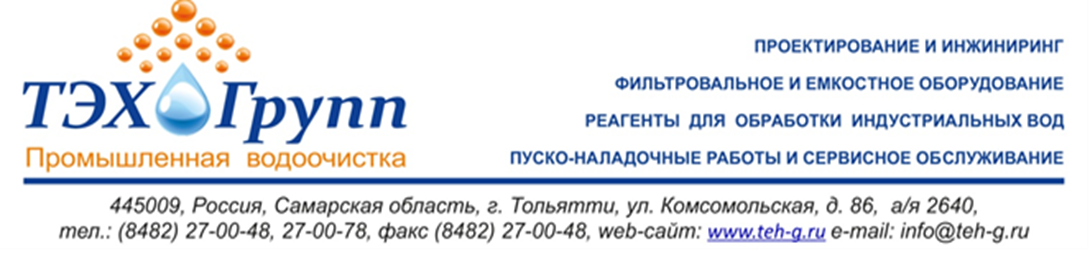 Анкета № 5/ОФильтры для очистки водыЗаполненную анкету просим направлять на e-mail: info@teh-g.ru Спрашивайте! С удовольствием ответим на Ваши вопросы!Спасибо!Организация, адресФ.И.О., должностьТелефон/факс/e-mailТип фильтра        ФОВ, ФИПа-I, ФИПа-II, ФИПр, ФИСДНр, ФР, ФСУ        ФОВ, ФИПа-I, ФИПа-II, ФИПр, ФИСДНр, ФР, ФСУ        ФОВ, ФИПа-I, ФИПа-II, ФИПр, ФИСДНр, ФР, ФСУ        ФОВ, ФИПа-I, ФИПа-II, ФИПр, ФИСДНр, ФР, ФСУ        ФОВ, ФИПа-I, ФИПа-II, ФИПр, ФИСДНр, ФР, ФСУ        ФОВ, ФИПа-I, ФИПа-II, ФИПр, ФИСДНр, ФР, ФСУ        ФОВ, ФИПа-I, ФИПа-II, ФИПр, ФИСДНр, ФР, ФСУ        ФОВ, ФИПа-I, ФИПа-II, ФИПр, ФИСДНр, ФР, ФСУ        ФОВ, ФИПа-I, ФИПа-II, ФИПр, ФИСДНр, ФР, ФСУ        ФОВ, ФИПа-I, ФИПа-II, ФИПр, ФИСДНр, ФР, ФСУ        ФОВ, ФИПа-I, ФИПа-II, ФИПр, ФИСДНр, ФР, ФСУ        ФОВ, ФИПа-I, ФИПа-II, ФИПр, ФИСДНр, ФР, ФСУ        ФОВ, ФИПа-I, ФИПа-II, ФИПр, ФИСДНр, ФР, ФСУ           (нужное подчеркнуть)           (нужное подчеркнуть)           (нужное подчеркнуть)        ФОВ, ФИПа-I, ФИПа-II, ФИПр, ФИСДНр, ФР, ФСУ        ФОВ, ФИПа-I, ФИПа-II, ФИПр, ФИСДНр, ФР, ФСУ        ФОВ, ФИПа-I, ФИПа-II, ФИПр, ФИСДНр, ФР, ФСУ        ФОВ, ФИПа-I, ФИПа-II, ФИПр, ФИСДНр, ФР, ФСУ        ФОВ, ФИПа-I, ФИПа-II, ФИПр, ФИСДНр, ФР, ФСУ        ФОВ, ФИПа-I, ФИПа-II, ФИПр, ФИСДНр, ФР, ФСУ        ФОВ, ФИПа-I, ФИПа-II, ФИПр, ФИСДНр, ФР, ФСУ        ФОВ, ФИПа-I, ФИПа-II, ФИПр, ФИСДНр, ФР, ФСУ        ФОВ, ФИПа-I, ФИПа-II, ФИПр, ФИСДНр, ФР, ФСУ        ФОВ, ФИПа-I, ФИПа-II, ФИПр, ФИСДНр, ФР, ФСУ        ФОВ, ФИПа-I, ФИПа-II, ФИПр, ФИСДНр, ФР, ФСУ        ФОВ, ФИПа-I, ФИПа-II, ФИПр, ФИСДНр, ФР, ФСУ        ФОВ, ФИПа-I, ФИПа-II, ФИПр, ФИСДНр, ФР, ФСУDу корпуса фильтра  Dу корпуса фильтра  Dу корпуса фильтра  ммммммммПроизводительность, м3/чПроизводительность, м3/чПроизводительность, м3/чПроизводительность, м3/чПроизводительность, м3/чПроизводительность, м3/чПроизводительность, м3/ч        (номинальная)        (номинальная)        (номинальная)(максимальная)(максимальная)(максимальная)(максимальная)(максимальная)3.3.Тип устройства нижнего дренажно-распределительного (НДРУ)Тип устройства нижнего дренажно-распределительного (НДРУ)Тип устройства нижнего дренажно-распределительного (НДРУ)Тип устройства нижнего дренажно-распределительного (НДРУ)Тип устройства нижнего дренажно-распределительного (НДРУ)Тип устройства нижнего дренажно-распределительного (НДРУ)Тип устройства нижнего дренажно-распределительного (НДРУ)Тип устройства нижнего дренажно-распределительного (НДРУ)Тип устройства нижнего дренажно-распределительного (НДРУ)                                                              (отметить галочкой)                                                              (отметить галочкой)                                                              (отметить галочкой)                                                              (отметить галочкой)                                                              (отметить галочкой)                                                              (отметить галочкой)                                                              (отметить галочкой)                                                              (отметить галочкой)                                                              (отметить галочкой)                                                              (отметить галочкой)                                                              (отметить галочкой)                                                              (отметить галочкой)                                                              (отметить галочкой)Коллектор на бетонном основанииКоллектор на бетонном основанииКоллектор на бетонном основанииКоллектор на бетонном основанииКоллектор на бетонном основанииКоллектор на бетонном основанииКоллектор на бетонном основаниис ФЭЛс ФЭЛс ФЭЛс желобковыми лучамис желобковыми лучамис желобковыми лучамис желобковыми лучамис желобковыми лучамис витыми элементамис витыми элементамис витыми элементамис витыми элементамис витыми элементамис витыми элементамис витыми элементами                (нужное подчеркнуть)                (нужное подчеркнуть)                (нужное подчеркнуть)                (нужное подчеркнуть)                (нужное подчеркнуть)                (нужное подчеркнуть)                (нужное подчеркнуть)                (нужное подчеркнуть)                (нужное подчеркнуть)                (нужное подчеркнуть)                (нужное подчеркнуть)                (нужное подчеркнуть)                (нужное подчеркнуть)                (нужное подчеркнуть)                (нужное подчеркнуть)                (нужное подчеркнуть)                (нужное подчеркнуть)                (нужное подчеркнуть)                (нужное подчеркнуть)                (нужное подчеркнуть)                (нужное подчеркнуть)                (нужное подчеркнуть)                (нужное подчеркнуть)                (нужное подчеркнуть)                (нужное подчеркнуть)Копирующее днище «паук»Копирующее днище «паук»Копирующее днище «паук»с ФЭЛс ФЭЛс ФЭЛс витыми элементамис витыми элементамис витыми элементамис витыми элементамис витыми элементамис витыми элементамис витыми элементамис витыми элементамис витыми элементамис витыми элементамис витыми элементами             (нужное подчеркнуть)             (нужное подчеркнуть)             (нужное подчеркнуть)Копирующее днище с ФЭЛКопирующее днище с ФЭЛКопирующее днище с ФЭЛЛожное днище с ФЭЛЛожное днище с ФЭЛЛожное днище с ФЭЛЛожное днище с ФЭЛЛожное днище с ФЭЛЛожное днище с ФЭЛЛожное днище с ФЭЛЛожное днище с ФЭЛ                  (отметить галочкой)                  (отметить галочкой)                  (отметить галочкой)                                        (отметить галочкой)                                        (отметить галочкой)                                        (отметить галочкой)                                        (отметить галочкой)                                        (отметить галочкой)                                        (отметить галочкой)                                        (отметить галочкой)3.1Фильтроэлемент:колпачковыйколпачковыйколпачковыйколпачковыйколпачковыйколпачковыйколпачковыйколпачковыйколпачковыйколпачковыйколпачковыйжелобковыйжелобковыйжелобковыйвитойвитойвитойвитойслотслотслотслотслотслот                           (нужное подчеркнуть)                           (нужное подчеркнуть)                           (нужное подчеркнуть)                           (нужное подчеркнуть)4.Тип устройства верхнего дренажно-распределительного (ВДРУ)                                                (отметить галочкой)                                                (отметить галочкой)Лучевой коллектор с отверстиями          Стакан в стаканеЛучевой коллектор с витыми элементами           Ложное днище «тарелка»Лучевой коллектор с ФЭЛ           Тарельчатый переливЛучевое со щелевыми накладками5.Обвязка в пределах фильтраОбвязка в пределах фильтраОбвязка в пределах фильтраОбвязка в пределах фильтраОбвязка в пределах фильтраОбвязка в пределах фильтраОбвязка в пределах фильтраОбвязка в пределах фильтраДаДаДа  Нет  Нет  Нет  Нет  НетТип обвязкиТип обвязкиТип обвязкиТип обвязкиТип обвязкиТип обвязки5.(нужное подчеркнуть)(нужное подчеркнуть)(нужное подчеркнуть)(нужное подчеркнуть)(нужное подчеркнуть)(нужное подчеркнуть)(нужное подчеркнуть)(нужное подчеркнуть)ДаДаДа  Нет  Нет  Нет  Нет  НетТип обвязкиТип обвязкиТип обвязкиТип обвязкиТип обвязкиТип обвязкиМатериал обвязкиМатериал обвязкиМатериал обвязкиМатериал обвязкиМатериал обвязкиМатериал обвязки6.Количество люков-лазовКоличество люков-лазовКоличество люков-лазовКоличество люков-лазовКоличество люков-лазовштштштштштштштштштDуDуDуDумммммммм7.Разъемный корпусРазъемный корпусРазъемный корпусРазъемный корпусРазъемный корпусДаДаНетНетНетНетНетНетНетНетНетНетНетНетНетНетНетНетНет      (нужное подчеркнуть)      (нужное подчеркнуть)      (нужное подчеркнуть)8.Комплект запорной арматурыКомплект запорной арматурыКомплект запорной арматурыКомплект запорной арматурыКомплект запорной арматурыКомплект запорной арматурыДаДаНетНетНетНетНетНетТип арматурыТип арматурыТип арматурыТип арматуры8.            (нужное подчеркнуть)            (нужное подчеркнуть)            (нужное подчеркнуть)            (нужное подчеркнуть)            (нужное подчеркнуть)            (нужное подчеркнуть)            (нужное подчеркнуть)            (нужное подчеркнуть)            (нужное подчеркнуть)Материал арматурыМатериал арматурыМатериал арматурыМатериал арматурыМатериал арматурыМатериал арматурыМатериал арматурыМатериал арматурыПроизводительПроизводительПроизводительПроизводительПроизводительПроизводительПроизводительПроизводитель9. Наличие смотрового окнаНаличие смотрового окнаНаличие смотрового окнаНаличие смотрового окнаНаличие смотрового окнаНаличие смотрового окнаДаДаНетНетНетНетНетНетНетНетНетНетНетНетНетНетНетНетНетНет         (нужное подчеркнуть)         (нужное подчеркнуть)         (нужное подчеркнуть)         (нужное подчеркнуть)         (нужное подчеркнуть)         (нужное подчеркнуть)         (нужное подчеркнуть)         (нужное подчеркнуть)10.10.Наличие пробоотборниковНаличие пробоотборниковНаличие пробоотборниковНаличие пробоотборниковНаличие пробоотборниковНаличие пробоотборниковДаДаНетНетНетНетНетНетНетНетНетНетНетНетНетНетНетНетНетНет10.10.              (нужное подчеркнуть)              (нужное подчеркнуть)              (нужное подчеркнуть)              (нужное подчеркнуть)              (нужное подчеркнуть)              (нужное подчеркнуть)              (нужное подчеркнуть)              (нужное подчеркнуть)11.Dу подводящего коллектораDу подводящего коллектораDу подводящего коллектораDу подводящего коллектораDу подводящего коллектораDу подводящего коллектораDу подводящего коллектораDу подводящего коллекторамммммммммммммммммммммммм12.Dу отводящего коллектораDу отводящего коллектораDу отводящего коллектораDу отводящего коллектораDу отводящего коллектораDу отводящего коллектораDу отводящего коллектораDу отводящего коллекторамммммм13.Антикоррозионное покрытие внутренней поверхностиАнтикоррозионное покрытие внутренней поверхностиАнтикоррозионное покрытие внутренней поверхностиАнтикоррозионное покрытие внутренней поверхностиАнтикоррозионное покрытие внутренней поверхностиАнтикоррозионное покрытие внутренней поверхностиАнтикоррозионное покрытие внутренней поверхностиАнтикоррозионное покрытие внутренней поверхностиАнтикоррозионное покрытие внутренней поверхностиАнтикоррозионное покрытие внутренней поверхностиАнтикоррозионное покрытие внутренней поверхностиАнтикоррозионное покрытие внутренней поверхностиДаДаНетНетНетНетНетТип покрытияТип покрытияТип покрытияТип покрытияТип покрытияТип покрытияТип покрытия13.                        (нужное подчеркнуть)                        (нужное подчеркнуть)                        (нужное подчеркнуть)                        (нужное подчеркнуть)                        (нужное подчеркнуть)                        (нужное подчеркнуть)                        (нужное подчеркнуть)                        (нужное подчеркнуть)                        (нужное подчеркнуть)14.Количество фильтровКоличество фильтровКоличество фильтровКоличество фильтровКоличество фильтровКоличество фильтровКоличество фильтровКоличество фильтровштштштштштштштштштштштштДополнительные сведения:Дополнительные сведения:Дополнительные сведения:Дополнительные сведения:Дополнительные сведения:Дополнительные сведения:Дополнительные сведения:Дополнительные сведения: